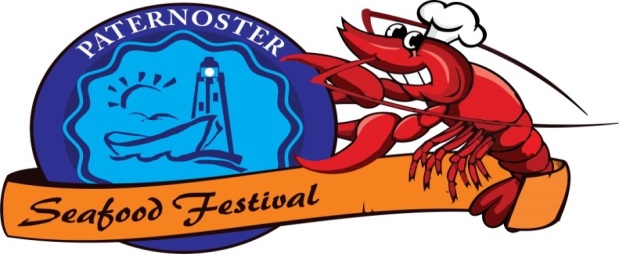 PATERNOSTER SEAFOOD FESTIVAL  30 NOVEMBER 201308HOO	Touchies on beach @ Paternoster Fish market.09H00	Kiddies entertainment.		Stalls open.		Mountain Bike race starts @ Fish market, through	the town and 			Tietiesbaai Resort and ends @ Fish market		Fun run starts @ Tietiesbaai Resort gate along the sea to the 				Fish market.		Horse riding and Kayaking on the beach.10H00	Tou trek on beach11H00	Beer tent opens12H00	Stage activities 		Prize-giving for all sport activities		Various artists through the day on the stageAWESOME PRIZES TO WIN !!!!!!!!!!Come and enjoy a day full of sun, activities and Seafood in Paternoster!!!!!